Берегите своих детей!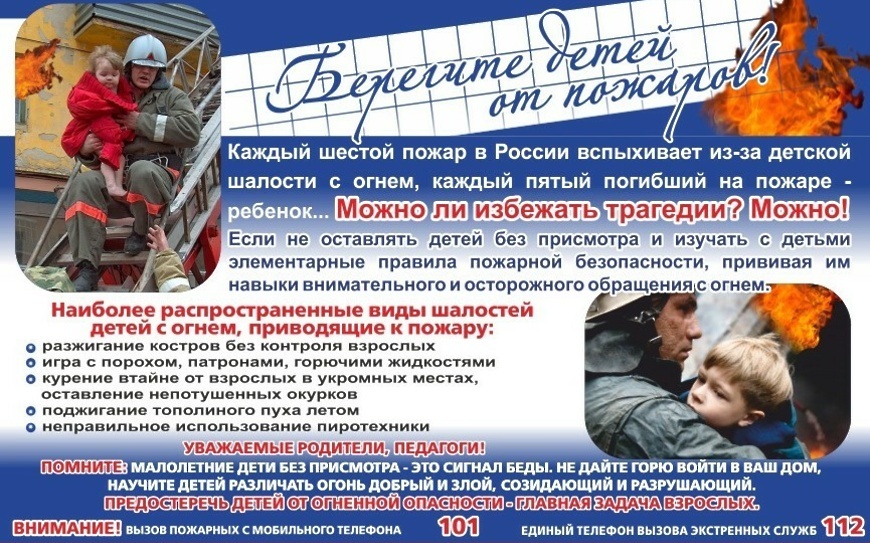 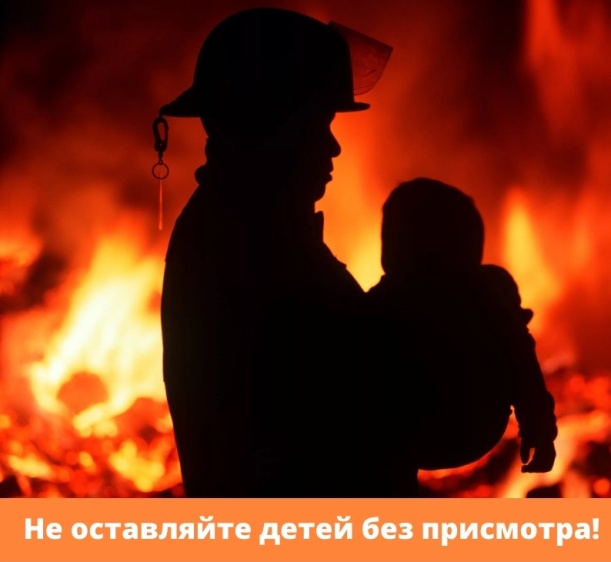  В Красноярском крае при пожарах погибли 12 детей Погибшие на пожарах несовершеннолетние дети зарегистрированы на 7 территориях края (Курагинский район, Емельяновский район, г. Назарово, Ужурский район, Нижнеингашский район,  Минусинский район, МО г. Норильск).Пожары с гибелью несовершеннолетних в 100% случаев зарегистрированы в жилом секторе, из них 2 случая в многоквартирных жилых домах.Причинами данных пожаров явились:1. короткое замыкание электропроводки  — 3 случая (погибли 4 ребенка):2.  НППБ при эксплуатации печи  — 2 случая (погибли 5 детей);3. детская шалость с огнем — 2 случая (погибли 2 ребенка);4. неосторожное обращение с огнем — 1 случай (погиб 1 ребенок).Из 12 погибших детей, 9 дошкольного возраста, которым ещё не исполнилось 6 лет. Из 12 детей, у 2 погибших  на одном пожаре в социальном статусе семьи было зафиксировано, что они стоят на учете в органах опеки.   Обстоятельствами, способствующими гибели детей, явились:халатное отношение взрослых к соблюдению требований пожарной безопасности в жилье;оставление детей без надлежащего присмотра.Уважаемые педагоги, родители! Помните: малолетние дети без присмотра – это сигнал беды, не дайте горю войти в ваш дом. Научите детей различать, огонь добрый и злой. Берегите детей от огненной опасности.Людмила Рахимова инструктор  ПП КГКУ «Противопожарная охрана Красноярского края» 